   MEDIA ALERT:  An audio cut of comments about Iowa’s labor market situation is available by calling (515) 281-6057. Statewide and local data for August 2016 will be released on Tuesday, September 20, 2016.  NEWS RELEASEFor Statewide Distribution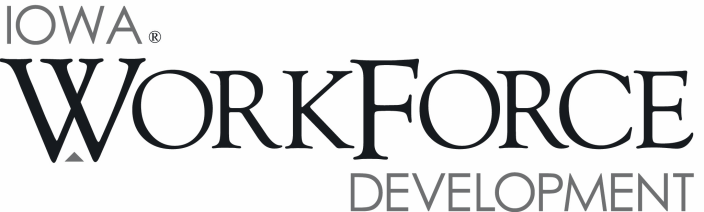 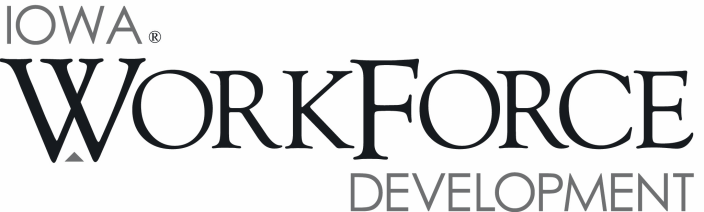 For Release: 9:00 a.m.Date:  August 19, 2016Contact: Courtney Maxwell Greene (515) 281-9646